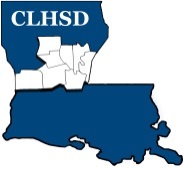 Central Louisiana Human Services DistrictBoard Meeting Agenda March 7, 2024Call to Order/QuorumPrayer/PledgeRead and Approve March 2024 Meeting AgendaSolicit Public Comment RequestsApproval of February 2024 Minutes District ReportsFinancial Report- H1ED Monthly Report H2 Board Business  Complete and Communicate Performance Evaluation of the EDBoard will go into executive sessionCome out of Executive Session - Motion and Vote Questions/Comments as SolicitedNext Month Policy Reviews – Executive LimitsII.H.  Compensation and Benefits  – Rebecca Craig II.K. Community Relationships – Rebecca Craig Board Development/Training Topic - Contracts Tier 2.1 – Covering Calendar Year 2023 due by May 15th Annually Ethics training for the current year to be completed by the May meeting  Questions/Comments As SolicitedAnnouncementsNext meeting is April 4, 2024Adjourn (Vote)Adjourn Board Meeting